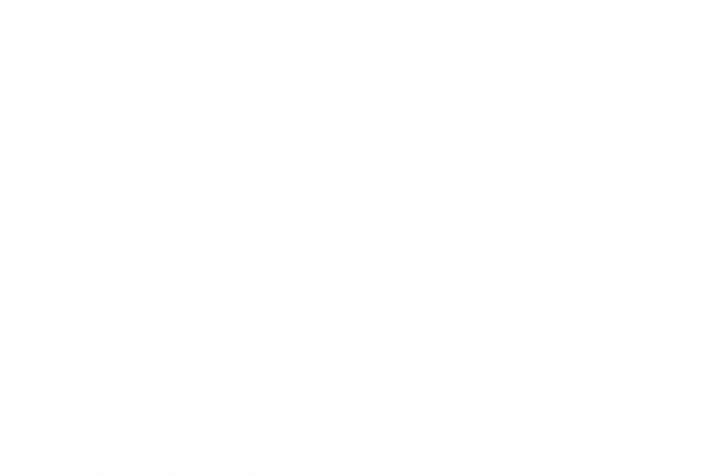 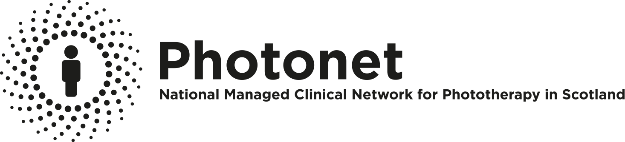 La PUVAthérapie topiqueFiche de questions et réponses destinée aux patients*Le but de cette fiche d'information est de répondre aux questions les plus fréquemment posées sur la PUVAthérapie topique, mais n’hésitez pas à demander des explications complémentaires à votre infirmier(ière) ou à votre médecin en cas de doute.Qu’est-ce que la PUVAthérapie topique ?La PUVAthérapie est un traitement qui consiste à appliquer sur la peau un médicament appelé psoralène (P) avant d’exposer la peau à des rayons ultraviolets A (UVA).  Parfois, le médicament est administré sous forme de comprimés.  Une autre méthode de PUVAthérapie est la PUVAthérapie topique.  Dans ce traitement, le psoralène est appliqué sur la peau avant l’exposition de la peau à des rayons ultraviolets A (UVA).  Le psoralène peut être appliqué de diverses manières :En immergeant une partie du corps, par exemple les mains ou les pieds, dans bassine contenant une solution de psoralène.En immergeant le corps entier dans un bain contenant une solution de psoralène.En appliquant directement la préparation de psoralène sur les zones affectées.Votre médecin évaluera avec vous la méthode de traitement la plus adaptée à votre situation.  Le psoralène réagit dans la peau avec les UVA pour provoquer des effets contribuant à l’amélioration ou à l’élimination de diverses affections cutanées.  Il augmente également votre sensibilité au rayons solaires UVA (les rayons qui traversent les nuages et les vitres des fenêtres) pendant le traitement.Ce médicament n’a pas d’autorisation de mise sur le marché dans les pays du Royaume-Uni pour quelque indication que ce soit. En d’autres termes, il n’est pas « homologué ». Cela signifie qu’aucune société commerciale n’a jugé rentable d’entreprendre les démarches pour le faire homologuer. Cela ne signifie pas que le psoralène est dangereux. C’est en fait un médicament très sûr. Cela est probablement dû en partie au fait que les êtres humains ont évolué pour « gérer » les psoralènes, car on les trouve, généralement en quantités plus faibles que celles utilisées par la PUVAthérapie, dans divers légumes.Pourquoi dois-je suivre une PUVAthérapie topique ?La PUVAthérapie topique peut être un traitement efficace pour traiter de nombreuses affections cutanées, dont le psoriasis, l’eczéma, le mycosis fongoïde, le vitiligo et de nombreuses autres affections. Elle est souvent utilisée si les UVB n’ont pas réussi à améliorer suffisamment les affections cutanées. La PUVAthérapie topique est davantage considérée comme un traitement médicamenteux, le médicament étant appliqué sur la peau puis activé par des UVA, plutôt qu’un « traitement par ultraviolets ».  Son mode d’action étant très différent de celui d’un traitement par les UVB seuls, la PUVAthérapie peut souvent être efficace lorsque les UVB ont été insuffisants.Comment se déroule ma prise en charge dans le service de photothérapie ?Lors de votre première visite, un membre du personnel infirmier du service de photothérapie passera en revue avec vous les documents de soins infirmiers utilisés et vous fera visiter l’unité de soins.  Il vous expliquera le traitement et toutes les procédures.Avant de commencer le traitement par ultraviolets, vous devrez généralement revenir pour une petite dose test, appelée test de la Dose Phototoxique Minimale (DPM).  Si le traitement ne cible que vos mains ou vos pieds, ce test n’est pas toujours nécessaire.  Vous devrez d’abord vous immerger dans un bain contenant une solution de psoralène pendant 15 minutes, puis des doses de rayons ultraviolets A seront projetées sur de petits carrés sur votre dos.  Cette procédure dure environ 20 minutes et le résultat sera évalué 4 jours plus tard.  Ce résultat permettra de déterminer la dose initiale de votre traitement par rayons ultraviolets.Le médecin aura vérifié quels médicaments vous prenez actuellement, et si vos comprimés (y compris tout médicament en vente libre) changent de quelque manière que ce soit, veuillez en informer le personnel infirmier avant le début de votre séance suivante.  Cela est dû au fait que certains médicaments peuvent avoir un impact sur le traitement.Quel psoralène est utilisé ? Le psoralène utilisé en Écosse pour la PUVAthérapie topique est le 8-méthoxypsoralène (8-MOP).   Quels sont les effets secondaires des psoralènes ? En raison de la faible quantité de psoralène absorbée par votre système, même lors de la balnéo-PUVA, il n’y a pratiquement aucun risque d’effets secondaires généraux.  De nombreux légumes contiennent des psoralènes donc le corps humain y est habitué.  La quantité de psoralène absorbée lors d’une PUVAthérapie topique est rarement supérieure à celle absorbée par nombreuses personnes dans leur alimentation.  Combien de temps durera mon traitement par PUVA ?La durée du traitement varie d’une personne à l’autre. Le traitement comprend en général deux séances par semaine, et la durée d’un traitement moyen est de 14 semaines. Un membre du personnel infirmier vous examinera à chaque visite. Si vous avez besoin de consulter un médecin, nous prendrons les dispositions nécessairesPuis-je continuer à utiliser mes crèmes et pommades ?Veuillez continuer à utiliser les crèmes hydratantes qui vous ont été recommandées pendant toute la durée du traitement.  Si vous utilisez d’autres crèmes de soins, le personnel infirmier vous indiquera si vous devez continuer à les utiliser.Puis-je continuer à prendre mes médicaments ? Avant le début de votre traitement par PUVA, le médecin vérifiera quels médicaments et compléments naturels vous prenez.En cas de changement dans les médicaments que vous prenez (y compris tout médicament en vente libre) durant votre traitement par PUVA, veuillez en informer le personnel infirmier avant le début de votre séance suivante.  Cela est dû au fait que certains médicaments peuvent avoir un impact sur le traitement.Ce qu’il faut éviterLe jour d’une séance de PUVAthérapie, veuillez éviter d’utiliser des produits parfumés tels que des produits cosmétiques, des parfums ou des lotions après-rasage, car ceux-ci peuvent rendre votre peau plus sensible aux rayons UV. Vous ne devez pas utiliser de préparation à base d’acide salicylique ou de la crème hydratante contenant de la paraffine jaune molle avant les séances, car celles-ci pourraient agir comme un écran solaire et entraver l’efficacité du traitement.Il est important de ne pas planifier de grossesse pendant votre traitement par PUVA.  Bien qu’aucun problème n’ait été signalé, il est préférable d’éviter la PUVAthérapie pendant que vous êtes enceinte.  En cas de survenue d’une grossesse, il est impératif de le signaler au médecin responsable de votre traitement.  Évitez les bains de soleil et les rayons ultra-violets artificiels (lampes de bronzage à visée esthétique) pendant toute la durée de la PUVAthérapie.Évitez les coupes de cheveux drastiques pendant toute la durée du traitement si votre visage ou votre cou font partie des zones traitées.  Si nécessaire, faites-vous couper les cheveux avant de commencer le traitement ou au cours des deux premières semaines.Évitez d’utiliser de l’autobronzant sur les zones traitées pendant toute la durée du traitement.Si vous portez des vêtements pendant les séances de PUVAthérapie, il est important de porter les mêmes vêtements ou exactement le même style de vêtements à chaque séance.Vous devez informer le personnel de santé du port de tout dispositif cutané temporaire (par exemple, un patch antidouleur, un patch contraceptif, etc.) avant de commencer votre séance.Si votre traitement par PUVA utilise du gel, il est particulièrement important de vous assurer que le gel n’est pas accidentellement appliqué sur d’autres zones qui pourraient être exposées au soleil.Effets possibles pendant le traitement :Il est probable que vous développiez une réaction semblable à un léger coup de soleil au moins une fois au cours du traitement.Il est possible que vous développiez une éruption cutanée tachetée et accompagnée de démangeaisons au cours du traitement (environ une personne sur dix).En fonction de la couleur naturelle de votre peau, si votre peau bronze facilement au soleil, vous pourriez développer un bronzage foncé.Si vous développez l’un de ces effets secondaires ou tout autre symptôme qui vous trouvez inquiétant, veuillez en parler au personnel infirmier.Effets possibles après de nombreux cycles de traitement Cancer de la peauLes personnes qui s’exposent énormément au soleil ont un risque accru de cancer. Le risque est plus élevé avec la PUVAthérapie qu’avec la lumière du soleil et est lié au nombre total de séances de PUVA sur le corps entier.Tous les traitements comportent des risques ainsi que des avantages.  Ce risque doit être soupesé au regard de l’impact que l’affection traitée a sur vous et des risques liés à tout autre traitement.Suivi : Vous devrez vous rendre à une consultation annuelle de suivi spécifique au cancer de la peau si vous effectuez plus de 200 séances de PUVAthérapie.PhotovieillissementIl est également possible que, si vous avez besoin de nombreux cycles de traitements, des changement cutanées induits par la lumière du soleil se produisent, tels que des rides et une décoloration de la peau, similaires au processus de vieillissement ou provoqués par le tabagisme.Exigences spécifiques à la PUVAthérapieLa solution de psoralène rend la peau plus sensible à la lumière du soleil, il est donc important de prendre des précautions supplémentaires pour protéger votre peau de la lumière du soleil pendant toute la durée du traitement. Les rayons UVA peuvent traverser les vitres, il est donc important prendre des précautions aussi bien à l’intérieur qu’à l’extérieur pendant la journée.Vous devez également porter les lunettes de protection et l’écran facial fournis pendant vos séances, à moins que le médecin ne vous ait dit de ne pas le faire.Derniers PointsLes patients suivant un traitement sur l’ensemble du corps devront s’immerger dans un bain contenant une solution de psoralène pendant 15 minutes et la peau sera exposée aux rayons UVA immédiatement après.Pour les patients suivant un traitement par PUVA topique sur des zones localisées, ils se verront appliquer la préparation sur les zones à traiter, puis ils attendront dans le service pendant 15 minutes supplémentaires avant de recevoir le traitement par UVA.Pour les patients suivant un traitement des mains et/ou des pieds, la zone affectée sera immergée pendant 15 minutes dans une bassine contenant une solution de psoralène, puis ils attendront dans le service pendant 30 minutes supplémentaires avant de recevoir le traitement par UVA.Les lunettes de protection ajustées fournies ne doivent pas être retirées pendant que vous êtes dans la cabine de traitement.La plupart des patients recevant un traitement sur le corps entier sont dévêtus dans la cabine lors de leur séance de PUVAthérapie, cependant, il est important que les patients masculins protègent leurs parties génitales, avec par exemple, un soutien sportif ou une chaussette, pendant la séance.Veuillez éviter la consommation d’alcool avant votre séance de traitement.Veuillez éviter l’exposition au soleil pendant toute la durée de votre traitement.Vos objets de valeurs sont sous votre responsabilité. Si vous avez des antécédents de boutons de fièvre fréquents, veuillez appliquer de la crème solaire « écran total » avant chaque séance, si on vous a déconseillé de porter un écran facial durant le traitement. Si vous souhaitez recevoir cette fiche dans un autre format, veuillez contacter nss.equalitydiversity@nhs.scot, n° de téléphone : 0131 275 6000

Langue des signes britannique, veuillez contacter Scotland BSL : www.contactscotland-bsl.org